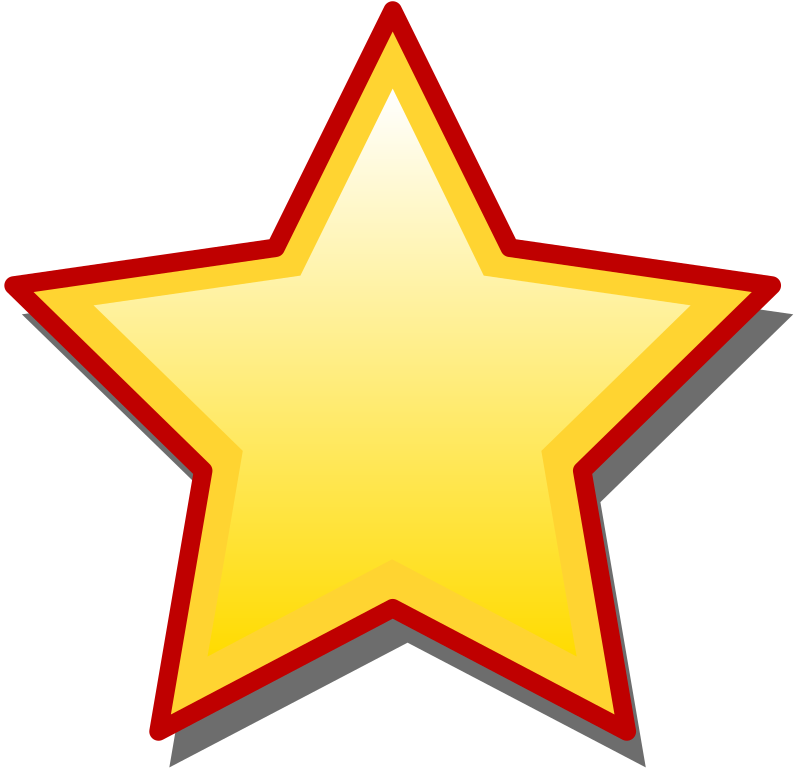 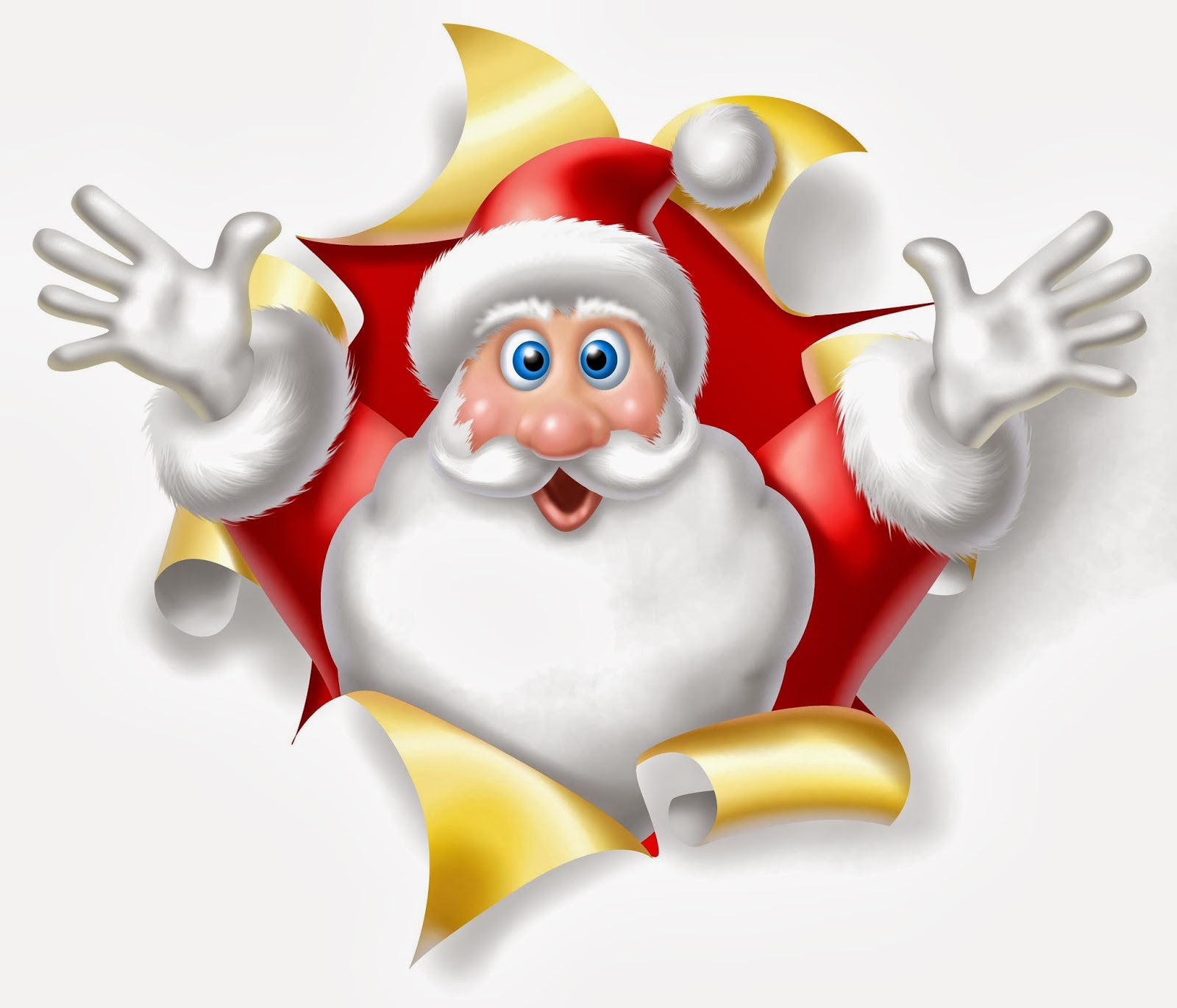 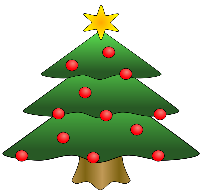 Theme: ChristmasLanguage Arts: Our Theme Table will enhance our Christmas discussions.  On the table the children will find a tree, ornaments, wreath, and a star.  Reading Christmas stories and singing Christmas songs will keep us in the holiday spirit.Concept: This week we will play some Christmas review games. We will also have the chance to explore some practical holiday skills, such as wrapping presents.Craft & Writing: In anticipation for Christmas we will be creating holiday crafts all week long.  Of course, printing to print our new numbers will also take place this week. Motor: A Christmas obstacle course will keep us busy this week. We will use the parachute this week.IMPORTANT DATESDecember 19 Frozen DayDecember 20 Ugly Sweater DayDecember 21 Christmas Party December 22 & 23  Pajama DayDecember 26  Center ClosedDecember 27-30 Daycare Students onlyJanuary 2 Center closedJanuary 3  Classes ResumeWe are collecting Target gift cards or monetary donations for Cals Angels. All donations are due December 22 and very much appreciated.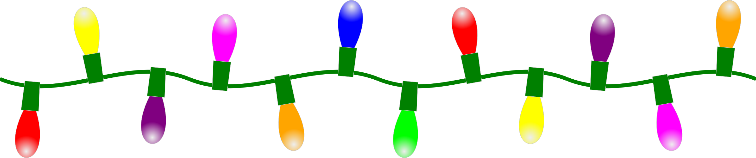 